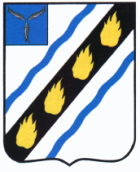 ПУШКИНСКОЕ МУНИЦИПАЛЬНОЕ ОБРАЗОВАНИЕСОВЕТСКОГО МУНИЦИПАЛЬНОГО РАЙОНАСАРАТОВСКОЙ ОБЛАСТИСОВЕТ ДЕПУТАТОВ(третьего созыва)Р Е Ш Е Н И Еот 20.12.2017 № 263р.п. ПушкиноОб утверждении муниципальной программы «Комплексное развитие социальной инфраструктуры Пушкинского муниципального образования Советского муниципального района на 2018-2028 годы»В соответствии с Федеральным законом от 06.10.2003 № 131-ФЗ «Об общих принципах организации местного самоуправления в Российской Федерации», постановлением Правительства РФ от 01.10.2015 № 1050 «Об утверждении требований к программам комплексного развития социальной инфраструктуры поселений, городских округов», Генеральным планом Пушкинского муниципального образования Советского муниципального района и руководствуясь Уставом Пушкинского муниципального образования Советского муниципального района Саратовской области, Совет депутатов Пушкинского муниципального образования РЕШИЛ:1. Утвердить муниципальную программу «Комплексное развитие социальной инфраструктуры Пушкинского муниципального образования Советского муниципального района на 2018-2028 годы» согласно приложению.2. Настоящее решение вступает в силу со дня официального обнародования в установленном порядке. Глава Пушкинскогомуниципального образования 						     Л.Г. ДенисоваМУНИЦИПАЛЬНАЯ ПРОГРАММА«КОМПЛЕКСНОЕ РАЗВИТИЕ СОЦИАЛЬНОЙ ИНФРАСТРУКТУРЫ ПУШКИНСКОГО МУНИЦИПАЛЬНОГО ОБРАЗОВАНИЯСОВЕТСКОГО МУНИЦИПАЛЬНОГО РАЙОНАНА 2018-2028 годы»2017 гПаспорт муниципальной программы1. Характеристика существующего состояния социальной инфраструктурыНеобходимость реализации закона № 131-ФЗ от 06.10.2003 «Об общих принципах организации местного самоуправления в Российской Федерации» актуализировала потребность местных властей в разработке эффективной стратегии развития   на уровне отдельных сельских поселений.Стратегический план развития сельского поселения отвечает потребностям и проживающего на его территории населения, и объективно происходящих на его территории процессов. Программа комплексного развития социальной инфраструктуры Пушкинского МО (далее – Программа) содержит чёткое представление о стратегических целях, ресурсах, потенциале и об основных направлениях социального развития поселения на среднесрочную перспективу. Кроме того, Программа содержит совокупность увязанных по ресурсам, исполнителям и срокам реализации мероприятий, направленных на достижение стратегических целей социального развития муниципального образования.Цели развития муниципального образования и программные мероприятия, а также необходимые для их реализации ресурсы, обозначенные в Программе, могут ежегодно корректироваться и дополняться в зависимости от складывающейся ситуации, изменения внутренних и внешних условий.Разработка настоящей Программы обусловлена необходимостью определить приоритетные по социальной значимости стратегические линии устойчивого развития Пушкинского муниципального образования - доступные для потенциала территории, адекватные географическому, демографическому, экономическому, социокультурному потенциалу, перспективные и актуальные для социума муниципального образования. Программа устойчивого развития направлена на осуществление комплекса мер, способствующих стабилизации и развитию экономики, повышению уровня занятости населения, решению остро стоящих социальных проблем.Главной целью Программы является повышение качества жизни населения. Благоприятные условия для жизни населения — это возможность полноценной занятости, получения высоких и устойчивых доходов, доступность широкого спектра социальных услуг, соблюдение высоких экологических стандартов жизни.Общая характеристика Пушкинского муниципального образования       Пушкинское муниципальное образование расположено в левобережье Саратовской области, в юго-восточной части Советского района. Пушкино – рабочий поселок, центр одноименного муниципального образования, расположенный в верховьях р. Ветелки (правый приток р. Нахой), в от районного центра р.п. Степное на автодороге Энгельс – Озинки. Узловая железнодорожная станция Урбах на линии Саратов – Уральск и Урбах - Астрахань.        Площадь муниципального образования (современное состояние) составляет примерно181,7 км2.Население насчитывает2269  человек на 1.09.2072 года.1.2 Развитие отраслей социальной сферыПрогнозом на 2018 год и на период до 2028 года  определены следующие приоритеты социального  развития Пушкинского муниципального образования Советского муниципального  района:-повышение уровня жизни населения Пушкинского МО, в т.ч. на основе развития социальной инфраструктуры;-улучшение состояния здоровья населения на основе доступной широким слоям населения медицинской помощи и повышения качества медицинских услуг;-создание условий для гармоничного развития подрастающего поколения в Пушкинского МО;-сохранение культурного наследия.1.3  КультураПредоставление услуг населению в области культуры в Пушкинском  муниципальном образовании осуществляют:- Пушкинский сельский Дом культуры;- Пушкинский  библиотечный филиал.   Всего в учреждениях работает 13 человек, из них 8 специалистов.         В учреждениях культуры  созданы взрослые и детские  художественные коллективы, работают кружки для детей и молодежи  различных направлений. Всего в коллективах занимаются 396 чел, из них дети – 205 чел. В кружках и творческих коллективах Новоантоновского СК занимается 140 человек. В помещении Пушкинского СДК расположена библиотека. Фонд библиотеки составляет 12772 экземпляров, читателей 1050 челОдним из основных направлений работы  является работа по организации досуга детей, подростков и молодежи, это: проведение интеллектуальных игр, дней молодежи, уличных и настольных игр, викторин и т.д.Задача в культурно-досуговых учреждениях - вводить инновационные формы организации досуга населения и  увеличить процент охвата населения.Р.п Пушкино исполняет роль центра повседневного обслуживания жителей городского поселения поэтому необходимо дальнейшее развитие сети учреждений, занимающихся сохранением и пропагандой культурного наследия района и развитием культурных связей на уровне муниципального образования, района  и области.          Кроме того, учреждения культуры будут дополняться новыми видами учреждений (центры досуга, компьютерные клубы, дискотеки и т.д.) и другими объектами познавательно-развлекательного назначения. Их размещение предлагается как в отдельно стоящих зданиях, так и в составе многофункциональных центров.Проведение этих мероприятий позволит увеличить обеспеченность населения сельского поселения культурно-досуговыми учреждениями и качеством услуг.1.4 Физическая культура и спортПредоставление услуг населению в области физической культуры  и спорта в Пушкинском  муниципальном образовании осуществляют:- спортивный зал при СДК;- стадион;- спортивная площадка	На спортивных объектах проводятся игры и соревнования по волейболу, баскетболу,     футболу, мини-футболу,  военно-спортивные соревнования и т.д.В зимний период любимыми видами спорта среди населения является катание на лыжах и коньках           Необходимо строительство ФОКа в р.п. Пушкино. Стратегической целью реформирования физической культуры и спорта, формирования здорового образа жизни является улучшение здоровья населения, эффективное использование средств физической культуры и спорта по предупреждению заболеваний, поддержанию высокой работоспособности людей.          Важнейшими приоритетными направлениями развития физкультуры и спорта являются:-реконструкция спортивных объектов;-проведение массовых спортивных мероприятий;-разработка и реализация мер по развитию спортивных клубов по месту жительства детей, подростков и молодежи;-создание досугово - оздоровительных и реабилитационных центров для инвалидов по месту жительства.1.5. ОбразованиеПредоставление услуг населению в области образования в Пушкинском муниципальном образовании осуществляют:- МБОУ – СОШ р.п. Пушкино-МБОУ – детский сад «№ 119».         В образовательных учреждениях Пушкинского муниципального образования работают 58 работников (в средней общеобразовательной школе – 38, в детском саду – 20).          Для получения общего образования на территории Пушкинского муниципального образования созданы все необходимые условия.2. Основные стратегическими направлениями развития муниципального образованияИз   анализа вытекает, что стратегическими направлениями развития муниципального образования должны стать  следующие действия:             Социальные:  Развитие социальной инфраструктуры, культуры, образования, физкультуры и спорта: - участие в отраслевых  районных, областных программах, российских и международных грантах по развитию и укреплению данных отраслей;-содействие предпринимательской инициативы по развитию данных направлений и всяческое ее поощрение  (развитие и увеличение объемов платных услуг предоставляемых учреждениями культуры, спорта на территории муниципального образования).  3. Сроки и этапы реализации муниципальной программы     Реализация мероприятий Программы планируется на период с 2018 года по  2028  год.  Актуализация  Программы  осуществляется  не реже 1 раза в год. 4. Перечень основных мероприятий муниципальной программы и целевых показателей (индикаторов)       Перечень основных мероприятий муниципальной программы указан в приложении № 1 к программе.5.Ресурсное обеспечение муниципальной программы        В  рамках программы предусматривается финансирование мероприятий за  счет  следующих источников (прогнозно):   средства  областного  и  местных  бюджетов; средства кредитных организаций и иные заемные средства, используемые для кредитования объектов социальной сферы;   частные  инвестиции  на  модернизацию  объектов  социальной сферы.        Общий  объем  финансирования  подпрограммы  составляет  6196,0 тыс. рублей, из них: средства федерального бюджета – 0 тыс. рублей (прогнозно); средства областного бюджета – 1436,0 тыс. рублей (прогнозно); средства  местного бюджета составят 0 тыс. рублей (прогнозно); средства  из  внебюджетных  источников  составят  4760,0 тыс.  рублей (прогнозно).        Объемы финансирования являются прогнозными и подлежат ежегодной корректировке исходя из наличия источников ассигнований. 6. Организация управления за реализацией муниципальной программы и контроля за  ее исполнением      Организация  и  контроль  реализации  мероприятий  Программы осуществляется в соответствии с федеральным законодательством, нормативно- правовыми актами органов власти Саратовской области и органов местного самоуправления Советского муниципального района. Мониторинг  реализации  Программы  осуществляется  отделом по молодежной политике, физкультуре и спорту и социальным вопросам  администрации  Советского  муниципального района. 7. Система (перечень) программных мероприятий       Система  программных  мероприятий  предусматривает  мероприятия, направленные  на  реализацию  поставленных  целей  и  задач  (согласно приложению). Для  успешного  осуществления  намеченных  программных  мероприятий необходимо осуществлять финансирование объектов в соответствии с целевым назначением через заказчиков программы. 8. Прогноз ожидаемых социально-экономических результатов реализации ПрограммыЗа период осуществления Программы будет создана база для реализации стратегических направлений развития поселения, что позволит ей достичь высокого уровня социального развития: - Улучшение культурно-досуговой деятельности будет способствовать формированию здорового образа жизни среди населения, позволит приобщить широкие слои населения к культурно-историческому наследию;         - Устойчивое развитие социальной инфраструктуры поселения.Реализация Программы позволит: 1) повысить качество жизни жителей сельского поселения; 2) привлечь население поселения к непосредственному участию в реализации решений, направленных на улучшение качества жизни; 3) повысить степень социального согласия, укрепить авторитет органов местного самоуправления.Верно:Секретарь Совета депутатов                                                                  И.Г. ЗайцеваПеречень мероприятий муниципальной программы «Комплексное развитие социальной инфраструктуры Пушкинского муниципального образования Советского муниципального района   на 2018-2028 годы»Верно:Секретарь Совета депутатов													И.Г. ЗайцеваПриложение к решению Совета депутатов Пушкинского муниципального образованияот 20.12.2017 № 263Наименование программы: муниципальная программа «Комплексное развитие социальной инфраструктуры Пушкинского муниципального образования Советского муниципального района   на 2018-2028 годы»Основание разработки программы:Градостроительный Кодекс Российской Федерации, Федеральный Закон № 131-ФЗ от 06.10.2003 «Об общих принципах организации местного самоуправления в Российской Федерации»,Генеральный план Пушкинского муниципального образования Советского района,Устав Пушкинского муниципального образования Советского района,Заказчик программы:Администрация Советского муниципального районаРазработчик программы:Администрация Пушкинского муниципального образованияОсновная цель программы:Развитие социальной инфраструктуры Пушкинского муниципального образованияЗадачи программы:1. Создание правовых, организационных и экономических условий для перехода к устойчивому социальному развитию поселения, эффективной реализации полномочий органов местного самоуправления;2. Развитие и расширение информационно-консультационного и правового обслуживания населения;3. Развитие социальной инфраструктуры, образования, здравоохранения, культуры, физкультуры и спорта: повышение роли физкультуры и спорта в деле профилактики правонарушений, преодоления распространения наркомании и алкоголизма;4.Сохранение объектов культуры и активизация культурной деятельности.Сроки реализации Программы:2018-2028 годыОсновные исполнители программы:- Администрация Пушкинского муниципального образования,- управление образования администрации СМР;- управление культуры администрации СМР;- население муниципального образования.Источники финансирования Программы (тыс. руб.)    Программа финансируется из местного, районного, областного и федерального бюджетов, инвестиционных ресурсов предприятий, организаций, предпринимателей     Общий объем финансирования подпрограммы составляет 6196,0 тыс. рублей, из них: средства федерального бюджета – 0 тыс. рублей (прогнозно); средства областного бюджета – 1436,0 тыс. рублей (прогнозно); средства местного бюджета составят 0 тыс. рублей (прогнозно); средства из внебюджетных  источников  составят  4760,0 тыс.  рублей (прогнозно). Система контроля за исполнением Программы:Администрация Советского муниципального районаОжидаемые результаты ПрограммыРеализация Программы позволит:1) повысить качество жизни жителей муниципального образования; 2) привлечь население к непосредственному участию в реализации решений, направленных на улучшение качества жизни; 3) повысить степень социального согласия, укрепить авторитет органов местного самоуправления;4) повысить благоустройство муниципального образования;5) сформировать современный привлекательный имидж муниципального образованияПриложение к программе «Комплексное развитие социальной инфраструктуры Пушкинского муниципального образования Советского муниципального района   на 2018-2028 годы»№ ппНаименование мероприятияГодВсего, тыс.руб.(прогнозно)В том числе:В том числе:В том числе:№ ппНаименование мероприятияГодВсего, тыс.руб.(прогнозно)За счет средств областного бюджета (прогнозно)За счет средств местного бюджета муниципального района (прогнозно)За счет средств внебюджетных источников (прогнозно)1Ремонт кровли Пушкинского СДК201800001Ремонт кровли Пушкинского СДК20191031,01031,0002Приобретение музыкального оборудования 2020405,0405,0003Замена газового котла в Новоантоновском СК2020150,000150,04Ремонт внутренних помещений Пушкинского СДК2022-2028210,000210,05Ремонт внутренних помещений Пушкинского библиотечного филиала2022-2028140,000140,06ИТОГО:201800006ИТОГО:20191031,01031,0006ИТОГО:2020555,0405,00150,06ИТОГО:2022-2028350,000350,07ВСЕГО:2018-20281936,01436,00500,0№Наименование мероприятияГодВсего,тыс. руб.В том числе по годам реализации (прогнозно)В том числе по годам реализации (прогнозно)В том числе по годам реализации (прогнозно)№Наименование мероприятияГодВсего,тыс. руб.за счет средств областного бюджетаза счет средств местного бюджетаза счет внебюджетных источников1Установка видеонаблюдения МБДОУ-детского сада №119 201850,00,00,050,01Установка видеонаблюдения МБДОУ-детского сада №119 20190,00,00,00,01Установка видеонаблюдения МБДОУ-детского сада №119 20200,00,00,00,01Установка видеонаблюдения МБДОУ-детского сада №119 20210,00,00,00,01Установка видеонаблюдения МБДОУ-детского сада №119 20220,00,00,00,01Установка видеонаблюдения МБДОУ-детского сада №119 20230,00,00,00,01Установка видеонаблюдения МБДОУ-детского сада №119 20240,00,00,00,01Установка видеонаблюдения МБДОУ-детского сада №119 20250,00,00,00,01Установка видеонаблюдения МБДОУ-детского сада №119 20260,00,00,00,01Установка видеонаблюдения МБДОУ-детского сада №119 20270,00,00,00,01Установка видеонаблюдения МБДОУ-детского сада №119 20280,00,00,00,02Ремонт кровли МБДОУ-детского сада №11920180,00,00,00,02Ремонт кровли МБДОУ-детского сада №11920190,00,00,00,02Ремонт кровли МБДОУ-детского сада №11920200,00,00,00,02Ремонт кровли МБДОУ-детского сада №11920210,00,00,00,02Ремонт кровли МБДОУ-детского сада №11920220,00,00,00,02Ремонт кровли МБДОУ-детского сада №11920230,00,00,00,02Ремонт кровли МБДОУ-детского сада №11920240,00,00,00,02Ремонт кровли МБДОУ-детского сада №11920250,00,00,00,02Ремонт кровли МБДОУ-детского сада №11920260,00,00,00,02Ремонт кровли МБДОУ-детского сада №11920270,00,00,00,02Ремонт кровли МБДОУ-детского сада №11920281000,00,00,01000,03Лицензирование медицинского кабинета и его оснащение МБДОУ-детского сада №1192020150,00,00,0150,03Лицензирование медицинского кабинета и его оснащение МБДОУ-детского сада №1192021150,00,00,0150,04Замена деревянных оконных на пластиковые  МБДОУ-детского сада №1190,00,00,00,00,04Замена деревянных оконных на пластиковые  МБДОУ-детского сада №1190,00,00,00,00,04Замена деревянных оконных на пластиковые  МБДОУ-детского сада №1190,00,00,00,00,04Замена деревянных оконных на пластиковые  МБДОУ-детского сада №1190,00,00,00,00,04Замена деревянных оконных на пластиковые  МБДОУ-детского сада №1190,00,00,00,00,04Замена деревянных оконных на пластиковые  МБДОУ-детского сада №1190,00,00,00,00,04Замена деревянных оконных на пластиковые  МБДОУ-детского сада №1190,00,00,00,00,04Замена деревянных оконных на пластиковые  МБДОУ-детского сада №11920250,00,00,00,04Замена деревянных оконных на пластиковые  МБДОУ-детского сада №11920260,00,00,00,04Замена деревянных оконных на пластиковые  МБДОУ-детского сада №11920270,00,00,00,04Замена деревянных оконных на пластиковые  МБДОУ-детского сада №1192028800,00,00,0800,05Капитальный и текущий ремонт здания МБОУ-СОШ р.п.Пушкино201850,00,00,050,05Капитальный и текущий ремонт здания МБОУ-СОШ р.п.Пушкино201950,00,00,050,05Капитальный и текущий ремонт здания МБОУ-СОШ р.п.Пушкино202050,00,00,050,05Капитальный и текущий ремонт здания МБОУ-СОШ р.п.Пушкино202150,00,00,050,05Капитальный и текущий ремонт здания МБОУ-СОШ р.п.Пушкино202250,00,00,050,05Капитальный и текущий ремонт здания МБОУ-СОШ р.п.Пушкино202350,00,00,050,05Капитальный и текущий ремонт здания МБОУ-СОШ р.п.Пушкино202450,00,00,050,05Капитальный и текущий ремонт здания МБОУ-СОШ р.п.Пушкино202550,00,00,050,05Капитальный и текущий ремонт здания МБОУ-СОШ р.п.Пушкино202650,00,00,050,05Капитальный и текущий ремонт здания МБОУ-СОШ р.п.Пушкино202750,00,00,050,05Капитальный и текущий ремонт здания МБОУ-СОШ р.п.Пушкино202850,00,00,050,06Приобретение компьютерной техники МБОУ-СОШ р.п.Пушкино2018-2028700,00,00,0700,07Приобретение спортивного оборудования МБОУ-СОШ р.п.Пушкино2018-2028450,00,00,0450,08Приобретение школьной мебели МБОУ-СОШ р.п.Пушкино2018-2020300,00,00,0300,09Приобретение посуды на пищеблок МБОУ-СОШ р.п.Пушкино201810,00,00,010,09Приобретение посуды на пищеблок МБОУ-СОШ р.п.Пушкино201910,00,00,010,09Приобретение посуды на пищеблок МБОУ-СОШ р.п.Пушкино202010,00,00,010,09Приобретение посуды на пищеблок МБОУ-СОШ р.п.Пушкино202110,00,00,010,09Приобретение посуды на пищеблок МБОУ-СОШ р.п.Пушкино202210,00,00,010,09Приобретение посуды на пищеблок МБОУ-СОШ р.п.Пушкино202310,00,00,010,09Приобретение посуды на пищеблок МБОУ-СОШ р.п.Пушкино202410,00,00,010,09Приобретение посуды на пищеблок МБОУ-СОШ р.п.Пушкино202510,00,00,010,09Приобретение посуды на пищеблок МБОУ-СОШ р.п.Пушкино202610,00,00,010,09Приобретение посуды на пищеблок МБОУ-СОШ р.п.Пушкино202710,00,00,010,09Приобретение посуды на пищеблок МБОУ-СОШ р.п.Пушкино202810,00,00,010,0                  ИТОГО:                   ИТОГО: 2018-20204260,00,00,04260,0